M1.          (a)     earth at top1neutral on left1live on right1(b)     (i)      (when a short occurs to the metal case) electricity flows to eartha logical sequence of events is required
which address each of the key aspects1electricity or current flows to earthaccept flows to ground or down the earth wire1(a surge of current) blows the fusethis breaks the (live) circuitdo not accept a short circuit1         stops electricity flowing (through person or appliance)do not accept it stops an electric shock1(ii)     3 Aaccept 5A1[8]M2.          (a)     alternatesaccept switches
accept (constantly) changes
accept goes up and down1          between positive and negative1(b)     potential difference between the neutral and earth (terminal)accept voltage for p.d          or potential of the neutral terminal with respect to earth1(c)     (i)      0.025 (s)1(ii)     40 (Hz)accept 1 ÷ their (a)(i)1[5]M3.          (a)     any two from          (risk of) cutting (through the) cableaccept cutting the wiregrass may be wetor it may rain          wires may be loose (because cable experiences a lot of movement)accept cable may be loose(risk of) touching exposed part(s)2(b)     some current will go through (the rest of) the lawnmower / the user / to earthdo not credit any reference to the electromagnet1(c)     (i)      charge = current × timeor any transposed version
accept Q = I × t
or any transposed version
accept C = A × s
or coulombs = amperes × seconds
or any transposed version
or  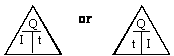 but only if subsequently used correctly1(ii)     EITHER
1200 microcoulombs / μCor 1.2 millicoulombs / mC
or 0.0012 coulombs /C3         OR
correct arithmeticeither
converting milliamps to amps
and milliseconds to seconds
or correct multiplication         unit given as coulombs /C
or millicoulombs / mC
or microcoulombs / μCexample : charge = 30 × 40 = 1200 millicoulombs should be credited with 2 marks1[7]M4.          (a)     (i)      0.0046accept 4.6 mAallow 1 mark for correct substitution and transformationi.e. current = 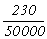 an answer of 4.6 gains 1 mark2(ii)     •        increases overall resistance1•        (in event of a shock) gives a smaller currentaccept gives smaller shock
do not accept no shock/current1(b)     (i)      50 (hertz)ignore units1(ii)     NO has the lowest current at which people cannot let goanswer and reason needed
accept a sensible reason in terms of their answer to (b) (i)         or YES changing the frequency changes the current by only a small amount1(c)     a current flows through from the live wire/metal case to the earth wireaccept a current flows from live to earth
do not accept on its own if the current is too high          this current causes the fuse to meltaccept blow for melt2[8]M5.          (a)     (i)      71(ii)     (electrical) power = voltage x currentaccept P = V × I (correct standard symbol)
accept watts = volts x amps
accept a correct rearrangementaccept  if subsequent use of  is correct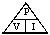 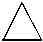 1(iii)     1610
or their (a)(i) × 2301.61 kW = 2 marksdo not accept 7 × 2402         wattsaccept watt
accept W
accept .J/s(iv)    meltsaccept burns out
accept blows
accept breaks
do not accept stops working
do not accept burns2         current greater than 13(A)
or current exceeds fuse rating or current 15(A)do not accept too much current
unless qualified          (b)     (i)      if live wire touches caseaccept if case becomes liveaccept metal for case2         current flows to earth or ground
or fuse melts or stops iron becoming liveaccept electricity flows to earthdo  not accept - you will get a shockaccept with no earth (wire) you would or could get a shock for 1mark(ii)     (outer) case is made of insulatoraccept outside is plasticaccept outside is not made of metal or conductorcable is (also) insulatedaccept wires for cabledo not accept it has two layers of insulation without explanationdo not credit answers in terms of heat2[10]M6.          (a)     50 hertz1(b)     (i)      a flow of charge / electrons1(ii)     a.c. is constantly changing direction1whilst d.c. always flows in the same direction1(c)     (i)      46.9accept 47.0allow 1 mark for correct transformation and substitutionie 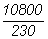 2(ii)     current (46.9 A) exceeds maximum safe current for
2.5 mm2 cableaccept cable needs to be 16.0 mm21therefore if a 2.5 mm2 cable were used it would overheat / meltcable needs to be 10.0 mm2 limits maximum credit to 1 mark1(iii)     can be reset1disconnects circuit faster (than a fuse)1[10]M7.          (a)     d.c. flows in (only) one direction1          a.c. changes direction (twice every cycle)accept a.c. constantly changing directionignore references to frequencyaccept answers presented as a clear diagram
e.g.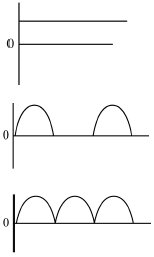 ac: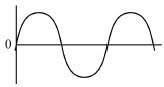 1(b)     (i)      10allow 1 mark for correct transformation and substitution i.e.  an answer 0.01 gains 1 mark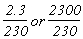 2(ii)     13 Ae.c.f.accept the fuse size that is the next listed value greater than answer (b)(i)1[5]